  Study Skill #2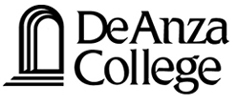 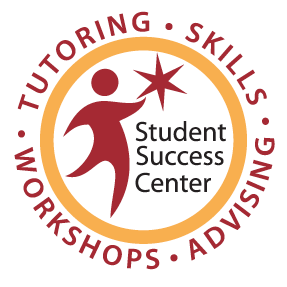 Math, Science, & Technology Resource Center (MSTRC) OrientationWhat is the building & room of the MSTRC, and what are the hours?__________________________________________________________________________________________________________________________________________________________________________________If you have a question about the MSTRC or where to get resources, whom should you ask?________________________________________________________________________________________________________________________________________________________________________________________________________________________________________________________List three reasons why a person might go to the MSTRC.(i) _____________________________________________________________________________________       _____________________________________________________________________________________(ii)_____________________________________________________________________________________       _____________________________________________________________________________________(iii)____________________________________________________________________________________       ____________________________________________________________________________________List four resources or services you can find in the MSTRC.(i)______________________________________________________________________________________(ii)_____________________________________________________________________________________(iii)____________________________________________________________________________________(iv)____________________________________________________________________________________List the name of four specific MSTRC materials or tools that you can use in your current math class.(i)______________________________________________________________________________________(ii)_____________________________________________________________________________________(iii)____________________________________________________________________________________(iv)____________________________________________________________________________________List two resources that you will try within the next week:(i)______________________________________________________________________________________(ii)_____________________________________________________________________________________Please see the next page for a detailed map of the MSTRC in S43!